Открытое акционерное общество «Рыбинская городская электросеть»П Р О Г Р А М М А»ОАО «РЫБИНСКАЯ ГОРОДСКАЯ ЭЛЕКТРОСЕТЬ»
на 2018 – 2019 годыг. Рыбинск , 2017 г.ОглавлениеПриложение N 1	2Приложение N 2	31. Общие положения	41.1	Основания для разработки программы	41.2	Цели и задачи Программы	42.1.	Организационные и юридические данные о предприятии	52.2.     Правовые и законодательные акты, регламентирующие деятельность предприятия	52.3   Производственная деятельность ОАО "Рыбинская городская электросеть" (таблица 1)	72.4    Структура и численность персонала	93.1     Основание для разработки перечня мероприятий по энергосбережению и повышению энергетической эффективности	93.2     Основные мероприятия по реализации программы	9Приложение N 3	12ПАСПОРТ ПРОЕКТА	15Сведения о проекте	15ПАСПОРТ ПРОЕКТА	17Сведения о проекте	17ПАСПОРТ ПРОЕКТА	19Сведения о проекте	19Приложение 	Паспорта проектов (мероприятий) по энергосбережению и повышению энергетической эффективности ОАО «Рыбинская городская электросеть» на период 2018-2019 гг.Приложение N 1к требованиям к форме программыв области энергосбережения и повышенияэнергетической эффективностидля организаций, осуществляющихрегулируемые виды деятельности,и отчетности о ходе ее реализацииРуководитель организации                                                  Генеральный директор                                                  Асадов Рафик Рагибович                                                  "__" декабря 2017 г.                                  ПАСПОРТ                                 ПРОГРАММА         ЭНЕРГОСБЕРЕЖЕНИЯ И ПОВЫШЕНИЯ ЭНЕРГЕТИЧЕСКОЙ ЭФФЕКТИВНОСТИ                        (наименование организации)                            на 2018 - 2019 годыПриложение N 2к требованиям к форме программыв области энергосбережения и повышенияэнергетической эффективностидля организаций, осуществляющихрегулируемые виды деятельности,и отчетности о ходе ее реализацииЦЕЛЕВЫЕ И ПРОЧИЕ ПОКАЗАТЕЛИПРОГРАММЫ ЭНЕРГОСБЕРЕЖЕНИЯ И ПОВЫШЕНИЯЭНЕРГЕТИЧЕСКОЙ ЭФФЕКТИВНОСТИ                                                          1. Общие положения    Основания для разработки программыНастоящая Программа «Энергосбережение и повышение энергетической эффективности ОАО «Рыбинская городская электросеть» (далее – Программа) разработана на основании:–	Федерального закона Российской Федерации от 23.11.2009 №261-ФЗ «Об энергосбережении и о повышении энергетической эффективности и о внесении изменений в отдельные законодательные акты Российской Федерации» (в ред. Федеральных законов от 08.05.2010 №83-ФЗ, от 27.07.2010 №191-ФЗ, от 27.07.2010 №237-ФЗ);–	Постановления Правительства Российской Федерации от 31.12.2009 №1225 «О требованиях к региональным и муниципальным программам в области энергосбережения и повышения энергетической эффективности» (в ред. Постановления Правительства РФ от 17.12.2010 №1045).Программа разработана в соответствии с требованиями и рекомендациями:–	распоряжения Правительства Российской Федерации от 01.12.2009 №1830-р «Об утверждении плана мероприятий по энергосбережению и повышению энергетической эффективности в Российской Федерации, направленных на реализацию Федерального Закона №261-ФЗ» (в ред. Постановлений Правительства РФ от 22.04.2010 № 275, от 02.09.2010 №659, распоряжения Правительства РФ от 23.09.2010 №1579-р);–	приказа Министерства экономического развития Российской Федерации от 17.02.2010 №61 «Об утверждении примерного перечня мероприятий в области энергосбережения и повышения энергетической эффективности, который может быть использован в целях разработки региональных, муниципальных программ в области энергосбережения и повышения энергетической эффективности»;–  Постановление Правительства Российской Федерации от 04.05.2012 №442 «О функционировании розничных рынков электрической энергии, полном и (или) частичном ограничении режима потребления электрической энергии»;     Цели и задачи Программы1.2.1	Целями реализации программы являются:–	повышение качества и надежности предоставления услуг гражданам потребителям;–	снижение потерь электрической энергии; Мероприятиями по снижению потерь (МСП) являются практические действия, приводящие к реальному снижению потерь и эффективность мероприятий должна оцениваться только в виде экономии киловатт-часов. Исходя из особенностей получения эффекта МСП, могут быть разделены на пять основных направления:     1. Мероприятия по улучшению режимов работы ЭС и совершенствованию их эксплуатации;     2.     Мероприятия по совершенствованию системы расчетного и технического учета электроэнергии;      3. Мероприятия по уточнению расчетов нормативов потерь, балансов электроэнергии по ПС, фидерам, центрам питания;      4. Мероприятия по выявлению, предотвращению и снижению хищений электроэнергии.      5. Мероприятия по мониторингу и управлению нагрузкой в электрических сетях.–	снижение отказов в электрических сетях и уменьшение затрат на ремонтные работы;–	использование оптимальных и рекомендованных к использованию энергосберегающих технологий, отвечающих актуальным и перспективным потребностям.1.2.2  Для достижения поставленных целей  решаются следующие задачи программы:–	внедрение энергосберегающих мероприятий для снижения потребления энергетических ресурсов;–	повышение надежности предоставления услуг по поставке электроэнергии потребителям.2. Основные сведения об  ОАО «Рыбинская городская электросеть»     Организационные и юридические данные о предприятии2.1.1 Полное фирменное название предприятия: Открытое акционерное общество «Рыбинская городская электросеть»; сокращенное фирменное название: ОАО «Рыбинская городская электросеть».2.1. Организационно-правовая форма: Открытое акционерное общество2.1.3 Форма собственности: частная.2.1.4 Юридический адрес предприятия: Россия, 152919, г. Рыбинск, ул. Щепкина, д.16.2.1.5 Телефон, факс, электронная почта: (4855) 26-23-13, e-mail: «email: info@rybelset.ru». Руководитель предприятия: Генеральный директор Асадов Рафик Рагибович.2.2.     Правовые и законодательные акты, регламентирующие деятельность предприятияОАО «Рыбинская городская электросеть» осуществляет функции по предоставлению услуг в соответствии с Уставом предприятия, определяющим предмет и цели деятельности предприятия.ОАО «Рыбинская городская электросеть» обязано оказывать услуги в соответствии с требованиями действующего законодательства РФ.2.2.1	Основные законодательные акты РФ, регулирующие сферу деятельности ОАО «Рыбинская городская электросеть»–	«Налоговый кодекс Российской Федерации (часть первая)» от 31.07.1998 №146-ФЗ (ред. от 28.12.2010);–	«Налоговый кодекс Российской Федерации (часть вторая)» от 05.08.2000 №117-ФЗ (ред. от 28.12.2010);Регулирует властные отношения по установлению, введению и взиманию налогов и сборов в Российской Федерации, а также отношения, возникающие в процессе осуществления налогового контроля, обжалования актов налоговых органов, действий (бездействий) их должностных лиц и привлечения к ответственности за совершение налогового правонарушения.–	«Гражданский кодекс Российской Федерации (часть первая)» от 30.11.1994 №51-ФЗ (ред. от 27.07.2010);–	«Гражданский кодекс Российской Федерации (часть вторая)» от 26.01.1996 №14-ФЗ (ред. от 08.05.2010);Регулирует отношения между лицами, осуществляющими предпринимательскую деятельность, или с их участием, исходя из того, что предпринимательской является самостоятельная, осуществляемая на свой риск деятельность, направленная на систематическое получение прибыли от пользования имуществом, продажи товаров, выполнения работ или оказания услуг лицами, зарегистрированными в этом качестве в установленном законом порядке.–	Федеральный закон РФ от 26.03.2003 №35-ФЗ «Об электроэнергетике» (ред. от 28.12.2010);–	Постановление Правительства РФ от 31.08.2006 №530 «Об утверждении Правил функционирования розничных рынков электрической энергии в переходный период реформирования электроэнергетики» (ред. от 27.11.2010);–	Постановление Правительства РФ от 27.12.2004 №861 «Об утверждении Правил недискриминационного доступа к услугам по передаче электрической энергии и оказания этих услуг, Правил недискриминационного доступа к услугам по оперативно-диспетчерскому управлению в электроэнергетике и оказания этих услуг, Правил недискриминационного доступа к услугам администратора торговой системы оптового рынка и оказания этих услуг и Правил технологического присоединения энергопринимающих устройств потребителей электрической энергии, объектов по производству электрической энергии, а также объектов электросетевого хозяйства, принадлежащих сетевым организациям и иным лицам, к электрическим сетям» (ред. от 24.09.2010);Устанавливают правовые основы экономических отношений в сфере электроэнергетики, определяют полномочия органов государственной власти на регулирование этих отношений, основные права и обязанности субъектов электроэнергетики при осуществлении деятельности в сфере электроэнергетики и потребителей электрической энергии.–	Постановление Правительства РФ от 29.12.2011 №1178 «О ценообразовании в электроэнергетике»;–  Постановление Правительства Российской Федерации от 04.05.2012 №442 «О функционировании розничных рынков электрической энергии, полном и (или) частичном ограничении режима потребления электрической энергии»;–	Приказ Федеральной службы по тарифам РФ от 06.08.2004 №20-э/2 «Об утверждении Методических указаний по регулированию тарифов и цен на электрическую (тепловую) энергию на розничном (потребительском) рынке»;Устанавливают основы регулирования тарифов организаций топливно-энергетического комплекса.–	Федеральный закон от 26.07.2006 №135-ФЗ «О защите конкуренции» (ред. от 29.11.2010);–	Федеральный закон от 17.08.1995 №147-ФЗ «О естественных монополиях» (ред. от 25.12.2008);–	Регулируют отношения, которые возникают на товарных рынках РФ и в которых участвуют субъекты естественных монополий, отношения, связанные с защитой конкуренции, а также отношения, связанные с размещением заказов на поставки товаров, выполнение работ, оказание услуг для государственных, муниципальных нужд и нужд бюджетных учреждений.–	Федеральный закон от 23.11.2009 №261-ФЗ «Об энергосбережении и о повышении энергетической эффективности и о внесении изменений в отдельные законодательные акты Российской Федерации»;Регулирует отношения по энергосбережению и энергетической эффективности.2.3   Производственная деятельность ОАО "Рыбинская городская электросеть" (таблица 1)ОАО "Рыбинская городская электросеть" осуществляет передачу электрической энергии потребителям через находящиеся в ведении предприятия электрические сети и устройства напряжением 6(10) кВ - 0,4 кВ; обслуживание и ремонт оборудования, зданий и сооружений ПС, РП, ТП, ВЛ и КЛ различных классов напряжения. А также технологическое присоединение к электрическим сетям.На балансе предприятия находится: 54 единиц автомобилей, из них 26 единиц спецтехники.гаражи, склады, административные и другие здания общей площадью 5 545 м2Сводный баланс электроэнергии по уровням напряжения в 2017-2018 гг.                                   Таблица 1                                       2.4    Структура и численность персоналаНа предприятии работает квалифицированный персонал, получивший необходимые для работы допуски и регулярно подтверждающий их. Так же,в соответствии с производственной необходимостью сотрудники Общества проходят дополнительное обучение и сдают квалификационные экзамены.В настоящее время фактическая численность персонала Общества составляет 204 человека, из них: 20 руководителей, 36 специалистов, 8 мастеров, 1 служащий, 139 рабочих.3  Мероприятия по энергосбережению и повышению энергетической эффективности3.1     Основание для разработки перечня мероприятий по энергосбережению и повышению энергетической эффективностиПеречень мероприятий по энергосбережению и повышению энергетической эффективности сформирован в соответствии с:–	Постановлением Правительства РФ от 31.12.2009 №1225 «О требованиях к региональным и муниципальным программам в области энергосбережения и повышения энергетической эффективности»;–	Распоряжением Правительства Российской Федерации от 01.12.2009 №1830-р «План мероприятий по энергосбережению и повышению энергетической эффективности в Российской Федерации, направленных на реализацию Федерального закона «Об энергосбережении и о повышении энергетической эффективности и о внесении изменений в отдельные законодательные акты Российской Федерации»»;–	Приказом Министерства экономического развития Российской Федерации от 17.02.2010 №61 «Об утверждении примерного перечня мероприятий в области энергосбережения и повышения энергетической эффективности, который может быть использован в целях разработки региональных, муниципальных программ в области энергосбережения и повышения энергетической эффективности».–	Приказом ДЭиРТ Ярославской области от 28.03.2014 №17-эс "Об установлении требований к программам в области энергосбережения и повышения энергетической эффективности организаций, осуществляющих регулируемые виды деятельности на территории Ярославской области.           3.2     Основные мероприятия по реализации программыВ рамках Программы  предполагается осуществить:                    Организационные мероприятия:–   обучение персонала приемам энергосбережения на рабочих местах;–	назначение лица, ответственного за информационное и аналитическое обеспечение выполнения мероприятий в области энергосбережения и повышения энергетической эффективности в организации и контроль за ежегодным мониторингом выполнения Программы;- организация совместного списания показаний коммерческого учета  электрической энергии на границе балансовой и эксплуатационной ответственности  ПАО «МРСК Центра»–	организация обучения персонала в области энергосбережения и повышения энергетической эффективности (п. 1.2.1 Программы ЭС). Выполняется администрацией предприятия.  Технические мероприятия:Установка узлов учета  электроэнергии у абонентов и в точках приема и отпуска (п. 1.2.1 Программы ЭС). ОАО «Рыбинская городская электросеть» начинает работу по установке узлов учета с функцией управления нагрузкой, возможностью дистанционного снятия показаний и, в последующем, предусматривает интеграцию установленных узлов учета в АСКУЭ (автоматизированная  система коммерческого учета). Установка подобных узлов учета позволит сократить хищение электроэнергии и контролировать уровень нагрузки в сетях, тем самым повысит качество и надежность электроснабжения гражданам потребителям. Средний срок окупаемости указанных мероприятий  6 лет. Период внедрения 2018 – 2019 год.Источник финансирования  мероприятий Программы энергосбережения – амортизация, утвержденная в рамках установления тарифа на  передачу электроэнергии на соответствующие периоды регулирования.Таким образом, выполнение данной Программы позволит снизить потери при передаче электрической энергии по сетям общества ежегодно на  2,72% по сравнению с уровнем потерь 2017 года.3.3 Показатели экономической эффективности энергосберегающих мероприятийПеречень энергосберегающих мероприятий был составлен исходя из рассчитанных показателей экономической эффективности. Для каждого мероприятия рассчитаны следующие параметры:Приложение N 3к требованиям к форме программыв области энергосбережения и повышенияэнергетической эффективностидля организаций, осуществляющихрегулируемые виды деятельности,и отчетности о ходе ее реализацииПЕРЕЧЕНЬМЕРОПРИЯТИЙ, ОСНОВНОЙ ЦЕЛЬЮ КОТОРЫХ ЯВЛЯЕТСЯЭНЕРГОСБЕРЕЖЕНИЕ И (ИЛИ) ПОВЫШЕНИЕЭНЕРГЕТИЧЕСКОЙ ЭФФЕКТИВНОСТИ4.  КОНТРОЛЬ ЗА ВЫПОЛНЕНИЕМ ПРОГРАММЫ4.1	Контроль за выполнением программы осуществляет Начальник отдела по балансам и расчетам Ломохова Т.В.4.2	Программа подлежит корректировке или пересмотру при вступлении в силу приказов, распоряжений, методических указаний и других нормативных Актов, регламентирующих требования к программам в области энергосбережения и повышения энергетической эффективности, а так же проведения дополнительных энергетических обследований и т.п.	ПРИЛОЖЕНИЕПАСПОРТ ПРОЕКТАУстановка приборов коммерческого учета отпущенной электроэнергии (мощности) на границе балансовой и эксплуатационной ответственности ОАО «Рыбинская городская электросеть»Дата регистрации: "___" __________ 20__ г.Номер проекта: 11. Полное название проекта:Установка приборов коммерческого учета отпущенной электроэнергии (мощности) на границе балансовой и эксплуатационной ответственности ОАО «Рыбинская городская электросеть»2. Фамилия, имя, отчество автора проекта:Асадов Рафик Рагибович – Генеральный директор3. Почтовый адрес:Россия, 152919, г.Рыбинск, ул. Щепкина, д.16.Руководитель проекта (Ф.И.О., должность)- Емельянова Анна Павловна –ведущий экономистТелефон: +7  915 967 7827, e-mail: «email: eap@rybelset.ru».- Цветков Дмитрий Вадимович - Начальник отдела автоматизированной системы коммерческого учета электроэнергии.e-mail: «email: cdv@rybelset.ru»- Мокеев Семен Игоревич - Начальник отдела технической эксплуатации и контроля;Телефон: 4855 22 51 63, e-mail: «email: msi@rybelset.ru».4. Общая стоимость проекта: 28 057 955 ( двадцать восемь миллионов девятьсот пятьдесят пять тысяч) рублей 00 коп.   Собственные средства, учтенные в тарифе на 2018-2019 гг. 5. Срок окупаемости проекта (мес.) 72 мес.Сведения о проекте1. Основания проекта:- Федеральный закон от 23.11.2009г. № 261-ФЗ «Об энергосбережении и о повышении энергетической эффективности и о внесении изменений в отдельные законодательные акты Российской Федерации»;- Постановление Правительства Российской Федерации от 04 мая 2012 г. N442.2. Цели и задачи проекта:Выполнение требований действующего законодательства в области энергосбережения и розничных рынков электроэнергии РФ. Снижение фактических потерь электрической энергии на ее транспорт по сетям ОАО «Рыбинская городская электросеть».3. Результат проектаРезультатом реализации проекта является ежегодное снижение существующих фактических потерь электрической энергии в сетях ОАО «Рыбинская городская электросеть» на 1735 тыс. кВт*ч или 2,66% от общей величины фактических потерь (за счет снижения сверхнормативных потерь на 19,11%) электрической энергии в сетях ОАО «Рыбинская городская электросеть». Окупаемость проекта составит около 6 лет.4. Этапы проектаПроект планируется к реализации в первом квартале 2018 года в один этап, который разбит на подэтапы:- разработка рабочего (технического) проекта и его согласование в соответствии с установленными правилами и требованиями законодательства РФ.- реализация рабочего (технического) проекта монтажа приборов коммерческого учета электрической энергии и их сдача в эксплуатацию.5. Организация управления проектом5.1. Органы управления проектом:Главный иженер проекта – Главный инженер  Грибов Юрий ВикторовичИсполнитель проекта – работники ОАО «Рыбинская городская электросеть», подрядная организация.В табличном виде описываются функции руководителей и органов управления проектом.5.2. Состав участников проекта6. Ограничений и рисков связанных с реализацией проекта на момент составления настоящего документа не прогнозируется.ПАСПОРТ ПРОЕКТАОрганизация совместного списания показаний коммерческого учета  электрической энергии на границе балансовой и эксплуатационной ответственности  ПАО «МРСК Центра»Дата регистрации: "___" __________ 20__ г.Номер проекта: 21. Полное название проекта:Организация совместного списания показаний коммерческого учета  электрической энергии на границе балансовой и эксплуатационной ответственности  ПАО «МРСК Центра»2.  Фамилия, имя, отчество автора (авторов) проекта:Асадов Рафик Рагибович –Генеральный директор3. Почтовый адрес:Россия, 152919, г.Рыбинск, ул. Щепкина, д.16.Руководитель проекта (Ф.И.О., должность)- Емельянова Анна Павловна –ведущий экономистТелефон: +7  915 967 7827, e-mail: «email: eap@rybelset.ru».- Цветков Дмитрий Вадимович - Начальник отдела автоматизированной системы коммерческого учета электроэнергии.e-mail: «email: cdv@rybelset.ru»- Мокеев Семен Игоревич - Начальник отдела технической эксплуатации и контроля;Телефон: 4855 22 51 63, e-mail: «email: msi@rybelset.ru».Сведения о проекте1. Основания проекта:- Федеральный закон от 23.11.2009г. № 261-ФЗ «Об энергосбережении и о повышении энергетической эффективности и о внесении изменений в отдельные законодательные акты Российской Федерации».2. Цели и задачи проекта:Выполнение требований действующего законодательства в области энергосбережения.3. Результат проектаРезультатом реализации проекта исключение расхождения показаний точек приема поставки электрической энергии. снижение существующих фактических потерь электрической энергии в сетях ОАО «Рыбинская городская электросеть» на 40 тыс. кВт*ч или 0,06% от общей величины фактических потерь (0,44% от сверхнормативных потерь) электрической энергии в сетях ОАО «Рыбинская городская электросеть».  Прямой окупаемости проекта нет. 4. Этапы проектаПроект планируется к реализации в 1 квартале 2018 года, выполняется без этапов выполнения.5. Организация управления проектом5.1. Органы управления проектом:Руководитель проекта – Начальник отдела по балансам и расчетам Ломохова Татьяна Валентиновна;Исполнители проекта – подрядная организация..5.2. Состав участников проекта6. Ограничений и рисков, связанных с реализацией проекта, на момент составления настоящего документа не прогнозируется.ПАСПОРТ ПРОЕКТАОбучение персонала приемам энергосбережения на рабочих местахДата регистрации: "___" __________ 20__ г.Номер проекта: 31. Полное название проекта:Обучение персонала приемам энергосбережения на рабочих местах2.  Фамилия, имя, отчество автора (авторов) проекта:Асадов Рафик Рагибович –Генеральный директор3. Почтовый адрес:Россия, 152919, г.Рыбинск, ул. Щепкина, д.16.4.  Руководитель проекта (Ф.И.О., должность)- Цветков Дмитрий Вадимович - Начальник отдела автоматизированной системы коммерческого учета электроэнергии.e-mail: «email: cdv@rybelset.ru»- Мокеев Семен Игоревич - Начальник отдела технической эксплуатации и контроля;Телефон: 4855 22 51 63, e-mail: «email: msi@rybelset.ru».5. Общая стоимость проекта: 50 (пятьдесят тысяч) рублей.   Собственные средства, в тарифе ОАО «Рыбинская городская электросеть» по статье «Обучение производственного персонала».6. Срок окупаемости проекта (мес.) без срока.Сведения о проекте1. Основания проекта:- Федеральный закон от 23.11.2009г. № 261-ФЗ «Об энергосбережении и о повышении энергетической эффективности и о внесении изменений в отдельные законодательные акты Российской Федерации».2. Цели и задачи проекта:Выполнение требований действующего законодательства в области энергосбережения.3. Результат проектаРезультатом реализации проекта является повышение культуры энергопотребления работников ОАО «Рыбинская городская электросеть». Прямой окупаемости проекта нет. 4. Этапы проектаПроект планируется к реализации во II квартале 2018 года, выполняется без этапов выполнения.5. Организация управления проектом5.1. Органы управления проектом:Руководитель проекта – Начальник отдела по балансам и расчетам Ломохова Татьяна Валентиновна;Исполнители проекта – подрядная организация..5.2. Состав участников проекта6. Ограничений и рисков, связанных с реализацией проекта, на момент составления настоящего документа не прогнозируется.Генеральный директор_____________/ Р.Р.Асадов/___________________________       "       "                       2017 г.Главный инженер_____________/ Ю.В. Грибов/        "       "                       2017 г.Основание для разработки программыОснование для разработки программыОснование для разработки программыФедеральный закон от 23.11.2009 N 261-ФЗ "Об энергосбережении и о повышении энергетической эффективности и о внесении изменений в отдельные законодательные акты Российской Федерации"Федеральный закон от 23.11.2009 N 261-ФЗ "Об энергосбережении и о повышении энергетической эффективности и о внесении изменений в отдельные законодательные акты Российской Федерации"Федеральный закон от 23.11.2009 N 261-ФЗ "Об энергосбережении и о повышении энергетической эффективности и о внесении изменений в отдельные законодательные акты Российской Федерации"Федеральный закон от 23.11.2009 N 261-ФЗ "Об энергосбережении и о повышении энергетической эффективности и о внесении изменений в отдельные законодательные акты Российской Федерации"Федеральный закон от 23.11.2009 N 261-ФЗ "Об энергосбережении и о повышении энергетической эффективности и о внесении изменений в отдельные законодательные акты Российской Федерации"Федеральный закон от 23.11.2009 N 261-ФЗ "Об энергосбережении и о повышении энергетической эффективности и о внесении изменений в отдельные законодательные акты Российской Федерации"Федеральный закон от 23.11.2009 N 261-ФЗ "Об энергосбережении и о повышении энергетической эффективности и о внесении изменений в отдельные законодательные акты Российской Федерации"Федеральный закон от 23.11.2009 N 261-ФЗ "Об энергосбережении и о повышении энергетической эффективности и о внесении изменений в отдельные законодательные акты Российской Федерации"Федеральный закон от 23.11.2009 N 261-ФЗ "Об энергосбережении и о повышении энергетической эффективности и о внесении изменений в отдельные законодательные акты Российской Федерации"Почтовый адресПочтовый адресПочтовый адрес152 919 г. Рыбинск ул. Щепкина д. 16152 919 г. Рыбинск ул. Щепкина д. 16152 919 г. Рыбинск ул. Щепкина д. 16152 919 г. Рыбинск ул. Щепкина д. 16152 919 г. Рыбинск ул. Щепкина д. 16152 919 г. Рыбинск ул. Щепкина д. 16152 919 г. Рыбинск ул. Щепкина д. 16152 919 г. Рыбинск ул. Щепкина д. 16152 919 г. Рыбинск ул. Щепкина д. 16Ответственный за формирование программы (Ф.И.О., контактный телефон, e-mail)Ответственный за формирование программы (Ф.И.О., контактный телефон, e-mail)Ответственный за формирование программы (Ф.И.О., контактный телефон, e-mail)- Емельянова Анна Павловна –ведущий экономистТелефон: +7  915 967 7827, e-mail: «email: eap@rybelset.ru».- Емельянова Анна Павловна –ведущий экономистТелефон: +7  915 967 7827, e-mail: «email: eap@rybelset.ru».- Емельянова Анна Павловна –ведущий экономистТелефон: +7  915 967 7827, e-mail: «email: eap@rybelset.ru».- Емельянова Анна Павловна –ведущий экономистТелефон: +7  915 967 7827, e-mail: «email: eap@rybelset.ru».- Емельянова Анна Павловна –ведущий экономистТелефон: +7  915 967 7827, e-mail: «email: eap@rybelset.ru».- Емельянова Анна Павловна –ведущий экономистТелефон: +7  915 967 7827, e-mail: «email: eap@rybelset.ru».- Емельянова Анна Павловна –ведущий экономистТелефон: +7  915 967 7827, e-mail: «email: eap@rybelset.ru».- Емельянова Анна Павловна –ведущий экономистТелефон: +7  915 967 7827, e-mail: «email: eap@rybelset.ru».- Емельянова Анна Павловна –ведущий экономистТелефон: +7  915 967 7827, e-mail: «email: eap@rybelset.ru».Даты начала и окончания действия программыДаты начала и окончания действия программыДаты начала и окончания действия программы2018-2019 годы2018-2019 годы2018-2019 годы2018-2019 годы2018-2019 годы2018-2019 годы2018-2019 годы2018-2019 годы2018-2019 годыГодЗатраты на реализацию программы, млн. руб. без НДСЗатраты на реализацию программы, млн. руб. без НДСДоля затрат в инвестиционной программе, направленная на реализацию мероприятий программы энергосбережения и повышения энергетической эффективностиТопливно-энергетические ресурсы (ТЭР)Топливно-энергетические ресурсы (ТЭР)Топливно-энергетические ресурсы (ТЭР)Топливно-энергетические ресурсы (ТЭР)Топливно-энергетические ресурсы (ТЭР)Топливно-энергетические ресурсы (ТЭР)Топливно-энергетические ресурсы (ТЭР)Топливно-энергетические ресурсы (ТЭР)ГодЗатраты на реализацию программы, млн. руб. без НДСЗатраты на реализацию программы, млн. руб. без НДСДоля затрат в инвестиционной программе, направленная на реализацию мероприятий программы энергосбережения и повышения энергетической эффективностиПри осуществлении регулируемого вида деятельностиПри осуществлении регулируемого вида деятельностиПри осуществлении регулируемого вида деятельностиПри осуществлении регулируемого вида деятельностиПри осуществлении прочей деятельности, в т.ч. хозяйственные нуждыПри осуществлении прочей деятельности, в т.ч. хозяйственные нуждыПри осуществлении прочей деятельности, в т.ч. хозяйственные нуждыПри осуществлении прочей деятельности, в т.ч. хозяйственные нуждыГодвсегов т.ч. капитальныеДоля затрат в инвестиционной программе, направленная на реализацию мероприятий программы энергосбережения и повышения энергетической эффективностиПри осуществлении регулируемого вида деятельностиПри осуществлении регулируемого вида деятельностиПри осуществлении регулируемого вида деятельностиПри осуществлении регулируемого вида деятельностиПри осуществлении прочей деятельности, в т.ч. хозяйственные нуждыПри осуществлении прочей деятельности, в т.ч. хозяйственные нуждыПри осуществлении прочей деятельности, в т.ч. хозяйственные нуждыПри осуществлении прочей деятельности, в т.ч. хозяйственные нуждыГодвсегов т.ч. капитальныеДоля затрат в инвестиционной программе, направленная на реализацию мероприятий программы энергосбережения и повышения энергетической эффективностиСуммарные затраты ТЭРСуммарные затраты ТЭРЭкономия ТЭР в результате реализации программыЭкономия ТЭР в результате реализации программыСуммарные затраты ТЭРСуммарные затраты ТЭРЭкономия ТЭР в результате реализации программыЭкономия ТЭР в результате реализации программыГодвсегов т.ч. капитальныеДоля затрат в инвестиционной программе, направленная на реализацию мероприятий программы энергосбережения и повышения энергетической эффективностит у.т. без учета водытыс. руб. без НДС с учетом водыт у.т. без учета водытыс. руб. без НДС с учетом водыт у.т. без учета водытыс. руб. без НДС с учетом водыт у.т. без учета водытыс. руб. без НДС с учетом воды(базовый год) 201728057,95528057,955_8 029,44169 075,2436,559 567,25128 368,52 746,5ВСЕГО28057,95528057,955_8 029,44169 075,2436,559 567,25128 368,52 746,5N п/пЦелевые и прочие показателиЕд. изм.Средние показатели по отраслиЛучшие мировые показатели по отрасли2017 годПлановые значения целевых показателей по годамПлановые значения целевых показателей по годамN п/пЦелевые и прочие показателиЕд. изм.Средние показатели по отраслиЛучшие мировые показатели по отрасли2017 год2018 г.2019 г.123456781Целевые показателиТыс. кВт*ч65 2801 7751 7751.1%2,72%2,72%№ п/пНаименование показателяЕдиница измеренияЧисленное значение показателя по уровням напряженияЧисленное значение показателя по уровням напряженияЧисленное значение показателя по уровням напряженияЧисленное значение показателя по уровням напряженияЧисленное значение показателя по уровням напряженияЧисленное значение показателя по уровням напряженияЧисленное значение показателя по уровням напряженияЧисленное значение показателя по уровням напряженияЧисленное значение показателя по уровням напряженияЧисленное значение показателя по уровням напряженияЧисленное значение показателя по уровням напряженияЧисленное значение показателя по уровням напряженияЧисленное значение показателя по уровням напряженияЧисленное значение показателя по уровням напряженияЧисленное значение показателя по уровням напряженияЧисленное значение показателя по уровням напряженияЧисленное значение показателя по уровням напряжения№ п/пНаименование показателяЕдиница измерения2017 (ожид. факт)2017 (ожид. факт)2017 (ожид. факт)2017 (ожид. факт)2017 (ожид. факт)2018 (норматив)2018 (норматив)2018 (норматив)2018 (норматив)2018 (норматив)2018 (норматив)2018 (ожид. факт)2018 (ожид. факт)2018 (ожид. факт)2018 (ожид. факт)2018 (ожид. факт)2018 (ожид. факт)№ п/пНаименование показателяЕдиница измеренияВсегоВНСН1СН2ННВсегоВНСН1СН2ННВсегоВсегоВНСН1СНIIНН123456789101112131414151617181Поступление электроэнергии в сетьтыс. кВт.ч429 007380 29640 0398 095577419 730372 07139 1747 920565427 287427 287378 77039 8798 0635752Отпуск электроэнергии из сети, в том числетыс. кВт.ч363 40118 472132 430212 498363 47318 476132 457212 540363 473363 47318 476132 456212 5402.1потребители, присоединенные к сетитыс. кВт.ч357 98718 472127 212212 303358 05818 476127 238212 344358 058358 05818 476127 238212 3442.2переток в филиал ПАО "МРСК Центра" - "Ярэнерго"тыс. кВт.ч4 1274 1273 8273 8273 8273 8273 8272.3переток в другие сетевые организациитыс. кВт.ч1 2871 1281591 5881 3921961 5881 5881 3921963Расход электроэнергии на производственные и хознуждытыс. кВт.ч3263263093093093093094Фактические (отчетные) потери электроэнергии в сети (п.1-п.2-п.3)тыс. кВт.ч65 2803 42830 07331 77955 9482 93825 77427 23663 50563 5053 33529 25530 9154.1СПРАВОЧНО: Фактические (отчетные) потери электроэнергии в процентах от  отпуска электроэнергии в сеть (п.4/п.1)%15.2213.3314.8614.865Нормативные  потери электроэнергиитыс. кВт.ч56 2002 95125 89027 35955 9482 93825 77427 23656 95756 9572 99126 23927 7276Сверхнормативные  потери электроэнергии (п.4-п.5)тыс. кВт.ч9 0804774 1834 4206 5486 5483443 0163 1881. Бездисконтный срок окупаемости инвестиций:1. Бездисконтный срок окупаемости инвестиций:1. Бездисконтный срок окупаемости инвестиций:1. Бездисконтный срок окупаемости инвестиций:1. Бездисконтный срок окупаемости инвестиций: ,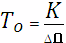 (1)(1)где   К – инвестиции в энергосберегающее мероприятия;ΔД – ежегодный доход за счёт экономии энергоресурсов.где   К – инвестиции в энергосберегающее мероприятия;ΔД – ежегодный доход за счёт экономии энергоресурсов.где   К – инвестиции в энергосберегающее мероприятия;ΔД – ежегодный доход за счёт экономии энергоресурсов.где   К – инвестиции в энергосберегающее мероприятия;ΔД – ежегодный доход за счёт экономии энергоресурсов.где   К – инвестиции в энергосберегающее мероприятия;ΔД – ежегодный доход за счёт экономии энергоресурсов.2. Срок окупаемости инвестиций с учётом дисконтирования поступающих доходов за счёт экономии энергоресурсов:2. Срок окупаемости инвестиций с учётом дисконтирования поступающих доходов за счёт экономии энергоресурсов:2. Срок окупаемости инвестиций с учётом дисконтирования поступающих доходов за счёт экономии энергоресурсов:2. Срок окупаемости инвестиций с учётом дисконтирования поступающих доходов за счёт экономии энергоресурсов:2. Срок окупаемости инвестиций с учётом дисконтирования поступающих доходов за счёт экономии энергоресурсов: ,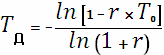  , ,(2)где r – норма дисконта, принятая равной 10%.где r – норма дисконта, принятая равной 10%.где r – норма дисконта, принятая равной 10%.где r – норма дисконта, принятая равной 10%.где r – норма дисконта, принятая равной 10%.3. Срок окупаемости инвестиций при наращении (капитализации) поступающих доходов за счёт экономии энергоресурсов:3. Срок окупаемости инвестиций при наращении (капитализации) поступающих доходов за счёт экономии энергоресурсов:3. Срок окупаемости инвестиций при наращении (капитализации) поступающих доходов за счёт экономии энергоресурсов:3. Срок окупаемости инвестиций при наращении (капитализации) поступающих доходов за счёт экономии энергоресурсов:3. Срок окупаемости инвестиций при наращении (капитализации) поступающих доходов за счёт экономии энергоресурсов: .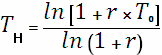  . .(3)4. Полный дисконтированный доход за счёт экономии энергоресурсов за весь срок эксплуатации энергосберегающих мероприятий:4. Полный дисконтированный доход за счёт экономии энергоресурсов за весь срок эксплуатации энергосберегающих мероприятий:4. Полный дисконтированный доход за счёт экономии энергоресурсов за весь срок эксплуатации энергосберегающих мероприятий:4. Полный дисконтированный доход за счёт экономии энергоресурсов за весь срок эксплуатации энергосберегающих мероприятий:4. Полный дисконтированный доход за счёт экономии энергоресурсов за весь срок эксплуатации энергосберегающих мероприятий: , , ,(4)где Тсл – срок эксплуатации энергосберегающих мероприятий.где Тсл – срок эксплуатации энергосберегающих мероприятий.где Тсл – срок эксплуатации энергосберегающих мероприятий.где Тсл – срок эксплуатации энергосберегающих мероприятий.где Тсл – срок эксплуатации энергосберегающих мероприятий.5. Полный доход за счёт экономии энергоресурсов за весь срок эксплуатации энергосберегающих мероприятий при наращении (капитализации) поступающих доходов:5. Полный доход за счёт экономии энергоресурсов за весь срок эксплуатации энергосберегающих мероприятий при наращении (капитализации) поступающих доходов:5. Полный доход за счёт экономии энергоресурсов за весь срок эксплуатации энергосберегающих мероприятий при наращении (капитализации) поступающих доходов:5. Полный доход за счёт экономии энергоресурсов за весь срок эксплуатации энергосберегающих мероприятий при наращении (капитализации) поступающих доходов:5. Полный доход за счёт экономии энергоресурсов за весь срок эксплуатации энергосберегающих мероприятий при наращении (капитализации) поступающих доходов: . . .(5)6. Чистый дисконтированный доход за счёт экономии энергоресурсов за весь срок эксплуатации энергосберегающих мероприятий:6. Чистый дисконтированный доход за счёт экономии энергоресурсов за весь срок эксплуатации энергосберегающих мероприятий:6. Чистый дисконтированный доход за счёт экономии энергоресурсов за весь срок эксплуатации энергосберегающих мероприятий:6. Чистый дисконтированный доход за счёт экономии энергоресурсов за весь срок эксплуатации энергосберегающих мероприятий:6. Чистый дисконтированный доход за счёт экономии энергоресурсов за весь срок эксплуатации энергосберегающих мероприятий:.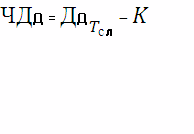 (6)(6)7. Чистый доход за счёт экономии энергоресурсов за весь срок эксплуатации энергосберегающих мероприятий при наращении (капитализации) поступающих доходов:7. Чистый доход за счёт экономии энергоресурсов за весь срок эксплуатации энергосберегающих мероприятий при наращении (капитализации) поступающих доходов:7. Чистый доход за счёт экономии энергоресурсов за весь срок эксплуатации энергосберегающих мероприятий при наращении (капитализации) поступающих доходов:7. Чистый доход за счёт экономии энергоресурсов за весь срок эксплуатации энергосберегающих мероприятий при наращении (капитализации) поступающих доходов:7. Чистый доход за счёт экономии энергоресурсов за весь срок эксплуатации энергосберегающих мероприятий при наращении (капитализации) поступающих доходов:.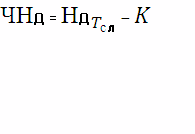 (7)(7)N п/пНаименование мероприятияОбъемы выполнения (план) с разбивкой по годам действия программыОбъемы выполнения (план) с разбивкой по годам действия программыОбъемы выполнения (план) с разбивкой по годам действия программыОбъемы выполнения (план) с разбивкой по годам действия программыПлановые численные значения экономии в обозначенной размеренности с разбивкой по годам действия программыПлановые численные значения экономии в обозначенной размеренности с разбивкой по годам действия программыПлановые численные значения экономии в обозначенной размеренности с разбивкой по годам действия программыПлановые численные значения экономии в обозначенной размеренности с разбивкой по годам действия программыПлановые численные значения экономии в обозначенной размеренности с разбивкой по годам действия программыПлановые численные значения экономии в обозначенной размеренности с разбивкой по годам действия программыПлановые численные значения экономии в обозначенной размеренности с разбивкой по годам действия программыПлановые численные значения экономии в обозначенной размеренности с разбивкой по годам действия программыПоказатели экономической эффективностиПоказатели экономической эффективностиПоказатели экономической эффективностиСрок эксплуатацииЗатраты (план), тыс. руб. (без НДС), с разбивкой по годам действия программыЗатраты (план), тыс. руб. (без НДС), с разбивкой по годам действия программыСтатья затратИсточник финансированияN п/пНаименование мероприятияОбъемы выполнения (план) с разбивкой по годам действия программыОбъемы выполнения (план) с разбивкой по годам действия программыОбъемы выполнения (план) с разбивкой по годам действия программыОбъемы выполнения (план) с разбивкой по годам действия программыед. измерениявсего по годам экономия в указанной размерности2018г.2018г.2018г.2019 г.2019 г.2019 г.Показатели экономической эффективностиПоказатели экономической эффективностиПоказатели экономической эффективностиСрок эксплуатацииЗатраты (план), тыс. руб. (без НДС), с разбивкой по годам действия программыЗатраты (план), тыс. руб. (без НДС), с разбивкой по годам действия программыСтатья затратИсточник финансированияN п/пНаименование мероприятияОбъемы выполнения (план) с разбивкой по годам действия программыОбъемы выполнения (план) с разбивкой по годам действия программыОбъемы выполнения (план) с разбивкой по годам действия программыОбъемы выполнения (план) с разбивкой по годам действия программыед. измерениявсего по годам экономия в указанной размерностичисленное значение экономии в указанной размерностичисленное значение экономии, т у. т.численное значение экономии, тыс. руб.численное значение экономии в указанной размерностичисленное значение экономии, т у. т.численное значение экономии, тыс. руб.срок окупаемости, летN п/пНаименование мероприятияед. измерениявсего2018 г.2019г.ед. измерениявсего по годам экономия в указанной размерностичисленное значение экономии в указанной размерностичисленное значение экономии, т у. т.численное значение экономии, тыс. руб.численное значение экономии в указанной размерностичисленное значение экономии, т у. т.численное значение экономии, тыс. руб.срок окупаемости, лет2018 г.2019 г.123456789101112131415161718192021221.Установка узлов учета  электроэнергии у абонентов и в точках приема и отпускаШт.229011791111Тыс. кВт*ч3 4701 735213,414 615,11735213,414 736,5561015 58212 475,955амортизацияСобственные средства1.1Сборщики данных с МеркуриевШт.209111.2ПУ Меркуриев 238 (3ф)Шт.4554551.3ПУ Меркуриев 208 (1ф)182071711032.Организация совместного списания показаний коммерческого учета  электрической энергии на границе балансовой и эксплуатационной ответственности  ПАО «МРСК Центра»Тыс. кВт*ч80409,84106,4409,84109,23.Обучение персонала приемам энергосбережения на рабочих местах.Проектная роль/Орган управления      Основные функции                   Руководитель проекта- Согласование технического задания с подрядной организацией;- Согласование рабочего (технического) проекта для реализации;- Сдача приборов учета в эксплуатацию;- Приемка – сдача монтажных работ, координация работ специалистов подрядной организации.Подрядная организация (исполнитель проекта)- Согласование технического задания с Заказчиком;- разработка рабочего (технического) проекта;- реализация проекта;- сдача приборов учета в эксплуатацию.N  
п/пФ.И.О.                   Должность               Проектная роль/   
Орган управления  1. Асадов Р.Р.Генеральный директорРуководитель проекта, автор проекта. Орган управления, постановка задачи, общая координация работ.2.Грибов Ю.В. Главный инженерГлавный инженер проекта3.Емельянова А.П.Ведущий экономистРуководитель проекта4.Мокеев С.И.Начальник отдела технической эксплуатации и контроляРуководитель проекта5. Цветков Д.ВНачальник отдела автоматизированной системы коммерческого учета электроэнергииРуководитель проектаПроектная роль/Орган управления      Основные функции                   Руководитель проекта- Согласование Программы обучения с подрядной организацией;- Координация работ специалистов;- Приемка проектаПодрядная организация (исполнитель проекта)- Согласование Программы обучения с Заказчиком;- Обучение;- Сдача проекта.N  
п/пФ.И.О.                   Должность               Проектная роль/   
Орган управления  1. Асадов Р.Р.Генеральный директорРуководитель проекта, автор проекта. Орган управления, постановка задачи, общая координация работ.2.Емельянова А.П.Ведущий экономистРуководитель проекта3.Мокеев С.И.Начальник отдела технической эксплуатации и контроляРуководитель проекта4.Цветков Д.ВНачальник отдела автоматизированной системы коммерческого учета электроэнергииРуководитель проекта5. Ломохова Т.В.Начальник отдела по балансам и расчетамРуководитель проектаПроектная роль/Орган управления      Основные функции                   Руководитель проекта- Согласование Программы обучения с подрядной организацией;- Координация работ специалистов;- Приемка проектаПодрядная организация (исполнитель проекта)- Согласование Программы обучения с Заказчиком;- Обучение;- Сдача проекта.N  
п/пФ.И.О.                   Должность               Проектная роль/   
Орган управления  1. Асадов Р.Р.Генеральный директорРуководитель проекта, автор проекта. Орган управления, постановка задачи, общая координация работ.2.Мокеев С.И.Начальник отдела технической эксплуатации и контроляРуководитель проекта3. Цветков Д.ВНачальник отдела автоматизированной системы коммерческого учета электроэнергииРуководитель проекта4. Ломохова Т.В.Начальник отдела по балансам и расчетамРуководитель проектаСОГЛАСОВАНО:Начальник отдела по балансам и расчетам                                       - Ломохова Т. В.Начальник отдела технической эксплуатации и контроля                                          -  Мокеев С.ИНачальник отдела автоматизированной системы коммерческого учета электроэнергии                                   - Цветков Д.В 